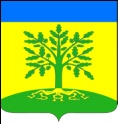 АДМИНИСТРАЦИЯ МАЛАМИНСКОГО СЕЛЬСКОГО ПОСЕЛЕНИЯ УСПЕНСКОГО РАЙОНАПОСТАНОВЛЕНИЕот 26.07.2018							                             № 39с. МаламиноОб утверждении перечня муниципальных услуг, предоставление которых посредством комплексного запроса не осуществляетсяРуководствуясь Федеральным законом от 20.07.2010 №210-ФЗ «Об организации предоставления государственных и муниципальных услуг», Федеральным законом от 29.12.2017 N 479-ФЗ "О внесении изменений в Федеральный закон "Об организации предоставления государственных и муниципальных услуг" в части закрепления возможности предоставления в многофункциональных центрах предоставления государственных и муниципальных услуг нескольких государственных (муниципальных) услуг посредством подачи заявителем единого заявления", п о с т а н о в л я ю:	1.Утвердить Перечень муниципальных услуг, предоставление которых посредством комплексного запроса не осуществляется.2. Обнародовать настоящее постановление в соответствии с уставом Маламинского сельского поселения Успенского района и разместить на официальном сайте администрации Маламинского сельского поселения Успенского района в сети Интернет.3. Контроль за выполнением настоящего постановления оставляю за собой.4. Постановление вступает в силу на следующий день после дня его официального обнародования.Глава Маламинского сельскогопоселения Успенского района                                                           А.Н. БулановПриложениек постановлению администрацииМаламинского  сельскогопоселения Успенского районаот  26.07.2018 №  39Перечень муниципальных услуг, предоставление которых посредством комплексного запроса не осуществляетсяВедущий специалист администрацииМаламинского сельского поселения Успенского района            				Г.Н. Халяпина№ п/пНаименование муниципальной услуги1.Предоставление выписки из реестра муниципального имущества2.Предоставление муниципального имущества в аренду или безвозмездное пользование без проведения торгов3.Выдача специального разрешения на движение по автомобильным дорогам местного значения транспортного средства, осуществляющего перевозки опасных, тяжеловесных и (или) крупногабаритных грузов4.Уведомительная регистрация трудового договора с работодателем - физическим лицом, не являющимся индивидуальным предпринимателем5.Присвоение, изменение и аннулирование адресов6.Выдача разрешений на вступление в брак лицам, достигшим возраста шестнадцати лет, но не достигшим совершеннолетия7.Предоставление места для родственного захоронения, создания семейного (родового) захоронения, предоставление мест (зон) для почетных захоронений8.Осуществление муниципального контроля в области торговой деятельности на территории Маламинского сельского поселения Успенского района